.Intro. 16 Counts.Vine 1/4 Turn Right, Step Pivot 1/2 Turn Right, Turn 1/2 Right, Back Lock Step.Rock Back, Recover, Forward Lock Step, Step Right, Together, Step Back, Chasse Left.Cross Rock, Recover, Chasse 1/4 Turn Right, Touch Left, Touch Across, Touch Left.Cross Step behind, Side Rock Right,  Recover, Behind, Turn 1/4 Left, Step Pivot 1/2 Turn Left x 2.Start Again !Last Revision - 21st September 2012K D Cha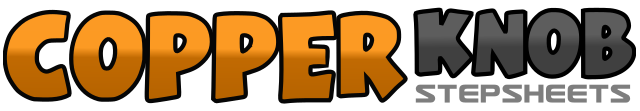 .......Count:32Wand:4Ebene:Improver.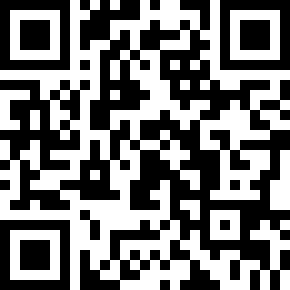 Choreograf/in:Kate Sala (UK) & Daniel Whittaker (UK) - May 2012Kate Sala (UK) & Daniel Whittaker (UK) - May 2012Kate Sala (UK) & Daniel Whittaker (UK) - May 2012Kate Sala (UK) & Daniel Whittaker (UK) - May 2012Kate Sala (UK) & Daniel Whittaker (UK) - May 2012.Musik:I'm Doing Alright - Jacob LydaI'm Doing Alright - Jacob LydaI'm Doing Alright - Jacob LydaI'm Doing Alright - Jacob LydaI'm Doing Alright - Jacob Lyda........1  2 3Step R to right side. Cross step L behind R. Turn 1/4 right stepping forward on R.4  5 6Step forward on L. Pivot 1/2 turn right. Turn 1/2 right stepping back on L. (3 o’clock)7 & 8Step back on R. Lock step L over R. Step back on R.1     2Rock back on L. Recover on to R.3 & 4Step forward on L. Lock step R behind L. Step forward on L.5  6 7Step R to right side. Step L next to R. Step back on R.8 & 1Step L to left side. Step R next to L. Step L to left side.2     3Cross rock on R over L. Recover on to L.4 & 5Step R to right side. Step L next to R. Turn 1/4 right stepping forward on R.(6 o’clock)6  7 8Touch L toe out to left side. Touch L toe across R. Touch L toe out to left side.1 2 3Cross step L behind R. Side rock on R out to right side. Recover on to L.4   &Cross step R behind L. Turn 1/4 left stepping forward on L.(3 o’clock)5    6Step forward on R. Pivot 1/2 turn left.7    8Step forward on R. Pivot 1/2 turn left.